МУНИЦИПАЛЬНОЕ БЮДЖЕТНОЕ ОБРАЗОВАТЕЛЬНОЕ УЧРЕЖДЕНИЕ ДОПОЛНИТЕЛЬНОГО ОБРАЗОВАНИЯ 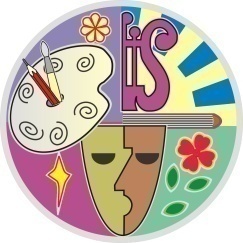 ЕГОРЛЫКСКИЙ ЦЕНТР ВНЕШКОЛЬНОЙ РАБОТЫУТВЕРЖДЕНОДиректором МБОУДО  ЕЦВР                                                                                     Е.П.ДанилюкПриказ №150, от01.09.2022г.УЧЕБНЫЙ ПЛАНмуниципального бюджетного образовательного учреждения дополнительного образования Егорлыкского Центра внешкольной работы на 2022 – 2023 учебный годСт. Егорлыкская2022-2023 учебный годПояснительная записка к учебному плану МБОУДО ЕЦВР  (далее ЕЦВР) – это учреждение дополнительного образования в образовательной структуре Егорлыкского района, открытая система взаимодействия с детьми, с семьей, с социальными институтами, государственными и общественными организациями.Образовательная деятельность ЕЦВР осуществляется согласно Уставу МБОУДО ЕЦВР, Лицензии на осуществление образовательной деятельности № 4376, от 19 февраля 2015 года.Учебный план регламентирует содержание деятельности ЕЦВР, реализацию дополнительных общеобразовательных программ - дополнительные общеразвивающие программы.Учебный план разработан на основе учета профессионального потенциала педагогического коллектива, запросов и пожелания детей, потребности семьи, других образовательных организаций, детских и юношеских объединений, национально-культурных традиций, региональных особенностей.своей работе педагогический коллектив ЕЦВР реализует принципы государственной политики в области образования по следующим направлениям: создание условий для творческого развития личности, соблюдение безопасных условий организации занятий в детских объединениях, формирование и развитие универсальных учебных действий у детей и подростков.Учебный план отражает цели и задачи образования и воспитания в ЕЦВР, направленные на развитие индивидуальных, творческих возможностей и способностей обучающегося.Учебный план составлен с целью развития мотивации личности к познанию и творчеству, реализации дополнительных общеобразовательных общеразвивающих программ в интересах личности, общества, государства.Главная задача - формирование и развитие нравственной, самостоятельной, творческой и физически здоровой личности обучающихся, свободно адаптирующихся в современном обществе и преумножающих культурное наследие страны.Учебный   план   нормативный   документ,   определяющий   объём,   порядок,необходимое кадровое, методическое, материально-техническое обеспечение образовательного процесса, учитывающий спрос на дополнительные образовательные услуги Егорлыкского района.Нормативно-правовой основой проектирования учебного плана ЕЦВР являются:Федеральный Закон от 29.12.2012 г. № 273-Ф3 «Об образовании в Российской Федерации» (далее - ФЗ № 273) с последующими изменениями.Федеральный закон от 29.12.2010 г. № 436-ФЗ (ред. от 18.12.2018) «О защите детей от информации, причиняющей вред их здоровью и развитию».Федеральный закон «Об основах системы профилактики безнадзорности и правонарушений несовершеннолетних» от 24 июня 1999 года №120-ФЗ (с изменениями и дополнениями).                Национальный проект «Образование» (утвержден Президиумом Совета при Президенте РФ по стратегическому развитию и национальным проектам (протокол от 24.12.2018 г. № 10).Указ Президента Российской Федерации № 204 от 07.05.2019 г. «О национальных целях и стратегических задачах развития Российской Федерации на период до 2024 года».Концепция общенациональной системы выявления и поддержки молодых талантов, утвержденная Президентом Российской Федерации от 03.04.2012 г.;Концепция развития добровольничества (волонтерства) в Российской Федерации до 2025 года, утверждена Правительством Российской Федерации от 27.12.2018 г., №2950-р.Концепция развития дополнительного образования утверждена  ПРАВИТЕЛЬСТВОМ РОССИЙСКОЙ ФЕДЕРАЦИИ, Р А С П О Р Я Ж Е Н И Е от 31 марта 2022 г. № 678-рПриказ Министерства просвещения Российской Федерации от 3 сентября 2019 г. №467 «Об утверждении Целевой модели развития региональной системы дополнительного образования детей».Распоряжение Правительства РФ от 29.05.2015 г. № 996-р «Об утверждении Стратегии развития воспитания в Российской Федерации на период до 2025 года».Приказ Министерства просвещения Российской Федерации от 09.11.2018 г. № 196 «Об утверждении Порядка организации и осуществления образовательной деятельности по дополнительным общеобразовательным программам» (далее - Порядок организации и осуществления образовательной деятельности по дополнительным общеобразовательным программам).Приказ Министерства просвещения Российской Федерации от 30.09.2020 г. № 533 «О внесении изменений в Порядок организации и осуществления образовательной деятельности по дополнительным общеобразовательным программам, утверждённый приказом Министерства просвещения Российской Федерации 09.11.2018 г. № 196.Постановление Главного государственного санитарного врача РФ от 28.09.2020 г. № 28 «Об утверждении санитарных правил СП 2.4.3648-20 «Санитарно - эпидемиологические требования к организациям воспитания и обучения, отдыха и оздоровления детей и молодежи» (далее - СанПиН).Письмо Минобрнауки России от 18.11.2015 г. № 09-3242 «О направлении информации» (вместе с «Методическими рекомендациями по проектированию дополнительных общеразвивающих программ (включая разноуровневые программы)».Письмо Минобрнауки России от 29.03.2016 г. № ВК-641/09 «О направлении методических рекомендаций» (вместе с «Методическими рекомендациями по реализации адаптированных дополнительных общеобразовательных программ, способствующих социально-психологической реабилитации, профессиональному самоопределению детей с ограниченными возможностями здоровья, включая детей-инвалидов, с учетом их особых образовательных потребностей»).Приказ Минобрнауки России от 23.08.2017 г. № 816 «Об утверждении Порядка применения организациями, осуществляющими образовательную деятельность, электронного обучения, дистанционных образовательных технологий при реализации образовательных программ».              Устав МБОУДО ЕЦВР.Общая характеристика учебного планаПри формировании учебного плана были учтены санитарно-гигиенические требования к учреждениям дополнительного образования, в частности, рекомендуемый режим занятий в объединениях, нормативы наполняемости групп на занятиях (теоретических и практических, а также индивидуальных и групповых).соответствии с годовым планом работы на 2022-2023 учебный год коллектив ЕЦВР выполняет муниципальный заказ по обеспечению качества дополнительного образования; сохранению контингента; развитию творческого и личностного потенциала 1148 обучающихся в возрасте от 5 до 18 лет.Учебный план выстроен для разной категории детей, в том числе  с детьми, оставшимися без попечения родителей,  позволяет организовать профилактическую работу с детьми «группы риска», а также детьми, оказавшимися в трудной жизненной ситуации.детские объединения ЕЦВР принимаются все желающие без предварительного отбора, при планировании и проведении занятий педагоги учитывают особенности развития обучающихся.Содержание дополнительных общеразвивающих программ и сроки обучения по ним определяются непосредственно образовательной программой, разработанной и утвержденной в соответствии с установленным порядком утверждения программ в ЕЦВР.К освоению дополнительных общеобразовательных программ ЕЦВР допускаются любые лица без предъявления требований к уровню образования, если иное не обусловлено спецификой и требованиями реализуемой образовательной программы в соответствии с возрастом и имеющейся подготовкой.Учебный план предусматривает реализацию дополнительных общеобразовательных общеразвивающих программ по шести направленностям: техническая (10 программ), социально - гуманитарная (3 программы), художественная (13 программ), естественнонаучная (3 программы), туристско-краеведческая (1 программа), спортивно-техническая (1 программа)Цели и задачиЦелью дополнительного образования является: создание условий и механизма устойчивого развития системы дополнительного образования, обеспечение качественного, доступного и эффективного образования на основе сохранения лучших традиций воспитания и дополнительного образования по направленностям:      Техническая      Физкультурно-спортивнаяСоциально-гуманитарная ХудожественнаяЕстественнонаучнаяТуристско-краеведческаяРеализуемые модифицированные дополнительные общеобразовательные программы ориентированы на самореализацию и профессиональную ориентацию обучающихся, независимо от уровня развития, состояния здоровья, сформированности интересов, мотивации к обучению и уровня  материального состояния семьи.соответствии с Распоряжением Правительства Российской Федерации от 29 мая 2015 г. № 996-р «Стратегия развития воспитания в Российской Федерации на период до 2025 года»; Приказом Министерства Просвещения Российской Федерации от 03.09.2019 г. №467 «Об утверждении Целевой модели развития региональных систем дополнительного образования детей», учебный план на 2022-2023 учебный год ориентирован на достижение следующих задач образовательного процесса, обеспечивающих достижение результатов соответствующих федеральных проектов национального проекта «Образование»:реализация права обучающихся на доступное, качественное дополнительное образование и достижение ими социальной компетентности, профессионального самоопределения;создание максимально благоприятного эмоционального климата для раскрытия природных способностей ребёнка, индивидуализации обучения, развития творческого потенциала личности в интеллектуальном, художественно-эстетическом, нравственном развитии, научно-техническом творчестве;развитие детской одаренности, выявление, и поддержка талантливых обучающихсяобучающихся  с ограниченными возможностями здоровья,  детей-инвалидов; обеспечение духовно-нравственного, гражданского, патриотического, трудовоговоспитания обучающихся;развитие в содержании образования деятельностного компонента, практической ориентации обучения;формирование культуры здоровья и безопасного образа жизни, укрепление здоровья обучающихся;формирование общественной активности и ключевых компетенций: коммуникативной, ценностно-смысловой, информационной, учебно-познавательной, личностной;развитие организаторских способностей обучающихся и их лидерских качеств; взаимодействие педагога дополнительного образования с семьей;воспитание отношения делового сотрудничества, взаимопонимания и взаимоуважения, терпимого отношения к людям, чувства дисциплинированности и ответственность за жизнь других людей.развитие нравственных основ социализации личности через расширение «воспитательного пространства» учреждения на основе традиционных ценностей российского общества.В  учебном плане отражаются и соблюдены основные требования и принципы организации образовательного процесса МБОУДО ЕЦВРвариативность (право выбора обучающимися любых направлений и сфер деятельности);преемственность, непрерывность и взаимообусловленность (этапов развития личности, ее способностей, мотивов, видов деятельности, увеличение часов на группу по годам обучения, уменьшение численности и особый режим организации обучения в творческих и спортивных группах), практико-деятельностная основа образовательного процесса;рациональность (сбалансированность между составляющими частями, циклами, областями, уровнями образовательного процесса и его организационными формами);актуальность и перспективность (соответствие реальному времени, наличие резервов, гибкость плана);целостность и полнота (обеспечение широты развития личности, учебных потребностей отдельного человека и социума).принцип гуманизации, предполагающий такую организацию учебного процесса, при которой создаются условия для самовыражения, самоопределения, саморазвития обучающихся и предусматривается возможность разработки индивидуального образовательного маршрута через введение консультативных часов и разработку специальных и факультативных программ для творческих групп, спортивных команд, ансамблей и т.д.;принцип учета возрастных психолого-физиологических особенностей предусматривает особый подход к организации, выбору форм, технологий в соответствии с полом, возрастом, состоянием здоровья и психологическим развитием обучающихся; ориентация на личностные интересы, потребности, способности ребенка;возможность свободного самоопределения и самореализации ребенка;единство обучения, воспитания, развития.Использование современных образовательных технологийоснове технологий, являющихся ориентиром для выстраивания образовательной деятельности, находятся личностно ориентированные технологии обучения и воспитания.Методическую основу большинства таких технологий составляют дифференциацияиндивидуализация обучения с учетом индивидуальных особенностей детей в такой форме, когда дети группируются на основании каких-либо особенностей для их обучения.Планируется широкое использование игровых технологий, обладающих средствами, активизирующими и интенсифицирующими деятельность обучающихся.основе игровых технологий – целостное образование, охватывающее определенную часть учебного процесса и объединенное общим содержанием, сюжетом, персонажем, при этом игровой сюжет развивается параллельно основному содержанию обучения.Введение системы интерактивного обучения сводится к тому, что между ребенком и изучаемым им вопросом исчезают промежуточные звенья, ребенок начинает «общаться» непосредственно с наукой, используя характерные для нее методы и средства.Педагог перестает быть простым транслятором знаний «по его вопросу», но и ребенок из пассивного слушателя превращается в субъекта науки. Коллективные способы обучения направлены на формирование коммуникабельной, толерантной, обладающей организаторскими навыками и умеющей работать в группе, коллективе личности. В основе активных методов обучения лежит побуждение к практической и мыслительной деятельности.Данные технологии позволяют усовершенствовать процесс обучения и воспитания: здоровьесберегающие технологии   технология педагогической поддержки О.С. Газманатехнология дифференцированного и индивидуального подхода информационно-коммуникационные технологии технология коллективного творческого воспитания И.П. Иванова методы и приемы развития креативного мышления игровые технологии проект – технологиитехнологии разноуровневого обучения;технологии социального самоопределения; технологии духовного развития; технологии сотрудничества;технологии интегративного обучения;технология развития индивидуальных творческих способностей. система инновационной оценки «Портфолио» педагогика сотрудничестваПедагогические технологии, реализующиеся в образовательном процессе, отвечаюткритериям технологичности: концептуальность, системность, управляемость, эффективность, воспроизводимость.Особенности режима и форм организации образовательного процессаМБОУДО ЕЦВР осуществляет образовательную деятельность в течение всего календарного года, включая каникулярное время в соответствии с индивидуальными учебными, календарно-тематическими планами в объединениях.Деятельность обучающихся осуществляется как в одновозрастных, так и в разновозрастных объединениях по интересам.Преимущественно очная форма обучения допускает сочетание с заочной формой в виде элементов дистанционного обучения в период приостановки образовательной деятельности учреждения посредством размещения методических материалов на сайте МБОУДО ЕЦВР и индивидуальных сайтах педагогов дополнительного образования, а также с использованием онлайн-платформ Zoom, Skype. Отдельные темы могут предполагать индивидуальную и подгрупповую работу с обучающимися.Учебный план рассчитан на семидневную рабочую неделю и реализуется в соответствии Календарным учебным графиком на 2022-2023 учебный год, который утвержден приказом директора.Продолжительность учебного периода составляет для 1 года обучения с 15 сентября 2022 года и по 31 мая 2023 года. Для 2-3 года и последующих годов  обучения с 01 сентября 2022г. по 31 мая 2023г.С 01.06.2023г. по 31 августа 2023г. приказом директора образовательная деятельность осуществляется в условиях летней оздоровительной кампании и переходит на летний режим работы.Промежуточный контроль обучающихся проводится:декабрь месяц – по итогам I полугодиямай месяц – по итогам учебного года.Продолжительность учебной недели – семидневная рабочая неделя (понедельник – воскресенье), без выходного дня (в зависимости от учебной нагрузки), преимущественно с 8.30 часов до 18.40 часа.Учебные занятия проводятся по расписанию, утвержденному директором МБОУДО ЕЦВР. Расписание занятий в МБОУДО ЕЦВР составляется с учетом того, что они (занятия) являются дополнительной нагрузкой к обязательной учебной работе детей и подростков в школе..Режим работы и расписания максимально учитывает учебную нагрузку обучающихся по дополнительным программам и отвечает запросам родителей (законных представителей).Обучающимся рекомендуется посещение занятий не более чем в 4 объединениях. Кратность посещения занятий одной программы рекомендуется не более 1-3 раза внеделю.Продолжительность занятий детей в МБОУДО ЕЦВР в учебные дни, как правило, не превышает 1,5 часов: 2-3 занятия по 40 минут с 10-15 минутным перерывом или 1-3 занятия по 30 минут с 10  минутным перерывом (для младших школьников и дошкольников).Воспитательные и конкурсные мероприятия, в зависимости от программы, могут продолжаться до 1 часа в день с учетом профилактики новой коронавирусной инфекции, обеспечивается исполнение СП 3.1/2.4 3598 - 20 «Санитарно-эпидемиологические требования к устройству, содержанию и организации работы образовательных организаций и других объектов социальной инфраструктуры для детей и молодежи в условиях распространения новой коронавирусной инфекции (COVID-19)» с изменениями от 24.03.2021г.МБОУДО ЕЦВР  обучение может вестись по индивидуальному учебному плану, в том числе ускоренное обучение, в пределах осваиваемой дополнительной общеобразовательной программы в порядке, установленном локальными нормативными актами центра, приказами директора.образовательном процессе педагогами используются традиционные и нетрадиционные формы организации учебной деятельности, различные формы проведения занятий: теоретические (лекции, беседы, рассказ), практические (изготовление моделей, сувениров, разучивание и исполнение композиций, конкурсы, викторины, экскурсии), игровые (интеллектуальные, развивающие, музыкальные, деловые игры, дискуссии), комбинированные (работа над проектами, соревнования, тренинги).Организация образовательного процесса в МБОУДО ЕЦВР  характеризуется следующими особенностями:Занятия в МБОУДО ЕЦВР проводятся в свободное от основной учебы время.Приём в центр осуществляется в течение всего учебного года на основе свободного выбора детьми и их родителями (законными представителями) детско-юношеских объединений, с предоставлением им возможности занятий в нескольких объединениях и их сменой в течение всего года.Зачисление в объединения МБОУДО ЕЦВР осуществляется на основании заявления обучающегося (в случае его несовершеннолетия заявления от его родителей (законных представителей).Обучающиеся имеют возможность удовлетворять свои интересы и сочетать различные направления и формы занятия.Организация образовательного процесса предполагает соответствие технике безопасности и санитарным требованиям.Предусматривается следующая форма организации учебных занятий: групповые, индивидуальные занятия, малые группы (подгруппы). Индивидуальное обучение осуществляется для детей по индивидуальным учебным планам, с учётом особенностей их психофизического развития.При реализации дополнительных общеобразовательных программ МБОУДО ЕЦВР может организовывать и проводить массовые мероприятия, создавать необходимые условия для совместного труда и (или) отдыха обучающихся родителей (законных представителей).В работе объединения при наличии условий и согласия руководителя объединения могут участвовать совместно с несовершеннолетними обучающимися их родители (законные представители) без включения в основной состав.Дополнительные общеобразовательные программы центра могут реализовыватьсясоответствии с частью 1 статьи 13 Федерального закона от 29 декабря 2012 г. № 273-ФЗ «Об образовании в Российской Федерации» (Собрание законодательства Российской Федерации, 2012, № 53, ст. 7598; 2013, № 19, ст. 2326) посредством сетевых форм их реализации. Для осуществления форм сетевой реализации центр заключает договора о совместной деятельности.В соответствии с частью 2 статьи 13 Федерального закона от 29 декабря 2012 г. №     273-ФЗ «Об образовании в Российской Федерации» (Собрание законодательства Российской        Федерации, 2012, № 53, ст. 7598; 2013, № 19, ст. 2326) при реализации дополнительных       общеобразовательных программ в центре используются различные образовательные      технологии, в том числе дистанционные образовательные технологии, электронное обучение.При реализации дополнительных общеобразовательных программ могут предусматриваться как аудиторные, так и внеаудиторные (самостоятельные) занятия, которые проводятся по группам или индивидуально.Формы аудиторных занятий, а также формы, порядок и периодичность проведения промежуточного контроля обучающихся определяется в соответствии с дополнительными общеобразовательными программами.Утвержденный перечень детских объединений МБОУДО ЕЦВР  включает следующие виды: студия, секция, ансамбль, группа, объединение, школа и другие. Все они в дальнейшем носят общее название – учебная группа, которая является единицей для тарификации педагогических работников МБОУДО ЕЦВР.Численный состав учебных групп устанавливается по комплектованию с учетом года обучения 1 год обучения-12-15 человек,  2 год обучения -10-12 человек, 3-й и последующие года обучения-8-10 человек.Изменение количества обучающихся в учебной группе в меньшую сторону разрешается только по письменному согласованию с администрацией МБОУДО ЕЦВР и на основании актов обследования рабочих мест.Объем учебной нагрузки обучающихся, распределение учебного времени по годам обучения представлены в дополнительных общеобразовательных программах.Особенности образовательного процесса для разных возрастныхгрупп обучающихсяПри реализации дополнительных общеобразовательных программ педагоги учитывают психолого-педагогические особенности обучающихся разного возраста.Возраст от 5 до 6 лет. В этом возрасте формируются навыки планирования последовательности действий. Дети способны упорядочить группы предметов по сенсорному признаку – величине, цвету; выделить такие параметры, как высота, длина и ширина. Начинает складываться произвольное внимание. Дети могут распределять роли до начала игры и строить своё поведение, придерживаясь роли. Речь, сопровождающая реальные отношения детей, отличается от ролевой речи. Дети начинают осваивать социальные отношения и понимать подчинённость позиций в различных видах деятельности взрослых. В старшем дошкольном возрасте продолжает развиваться образное мышление, совершенствоваться обобщение, что является основой словесно-логического мышления. Воображение будет активно развиваться лишь при условии проведения специальной работы по его активизации. Начинается переход от непроизвольного к произвольному вниманию. Продолжает совершенствоваться речь, в том числе её звуковая сторона. Развивается связная речь. Дети могут пересказывать, рассказывать по картинке, передавая не только главное, но и детали.Возраст от 6 до 7 лет. Дети подготовительной группы начинают осваивать сложные взаимодействия людей. Игровое пространство усложняется. Обучающиеся могут комментировать исполнение роли тем или иным участником игры. Развивается образное мышление, однако воспроизведение метрических отношений затруднено. Продолжают развиваться навыки обобщения и рассуждения, но они в значительной степени ещё ограничиваются наглядными признаками ситуации. Внимание дошкольников становится произвольным. В результате правильно организованной образовательной 15 работы у дошкольников развиваются диалогическая и некоторые виды монологической речи. В подготовительной группе завершается дошкольный возраст. Его основные достижения связаны с освоением мира вещей, как предметов человеческой культуры; освоением форм позитивного общения с людьми; развитием половой идентификации, формированием позиции школьника. К концу дошкольного возраста ребёнок обладает высоким уровнем познавательного и личностного развития, что позволяет ему в дальнейшем успешно учиться в школе.Младший школьный возраст. Основным видом деятельности становится учение, но игровая деятельность сохраняется как переходная стадия из дошкольного детства в младший школьный период. Обучающимся младших классов нравится новая роль ученика, их привлекает сам процесс учения, особенно если в него интегрирован процесс игры. Развитие воображения в этом возрасте закладывает основы пространственного мышления, естественной логики и полисистемность в решении жизненных задач, а также увеличивает эмоционально-чувственную сферу. Можно отметить следующие характеристики детей младшего школьного возраста: доверчивость, фантазия, эгоцентризм, субъективизм, страх неудачи, игровой и исследовательский характер познания, конформизм. Ученики воспринимают отметку как оценку своих стараний, а не качества проделанной работы. Дети считают, что, если они «стараются», значит, хорошо учатся. Очень стремятся к одобрению со стороны учителя. Появляются новые потребности: овладевать новыми знаниями, точно выполнять требования учителя, приходить в школу вовремя, потребность в одобрении со стороны взрослых, потребность выполнять определенную общественную роль. Обычно потребности младших школьников первоначально носят личностную направленность. Каждый из них требует к себе большего внимания, чем остальные. Постепенно развивается социализация и чувство коллективизма, потребности приобретают общественную направленность. Проявляется инициативность, ответственность за себя и одноклассников, развивается коммуникабельность. В младшем школьном возрасте закладываются основы таких социальных чувств, как патриотизм и национальная гордость, пунктуальность, авторитетность, содружество, деликатность и гибкость в общении. Ценностные приоритеты данного возраста: игры, дружба, семья.Средний школьный возраст. Основным видом деятельности подростка является учение, получение знаний, но появляется немаловажный элемент – коммуникативность. Подросток приступает к систематическому овладению основами наук. Обучение становится многопредметным. Подросток чаще всего связывает обучение с личными, узко практическими целями. Ему необходимо знать, зачем нужно выполнять то или другое задание. Таким образом он ищет цель и интерес в той или иной деятельности. Подросток пытается реализовать потребности в общении, статусе и интеллектуальном развитии. Он начинает относить себя к определенному слою микросоциума, демонстрирует замкнутость и недоверие к старшим, пытается продемонстрировать всем вокруг свои навыки и умения (развивая их). Подростки любят подвижные игры, но такие, которые содержат в себе элемент соревнования. Подвижные игры начинают носить характер спортивных. В этих играх на первый план выступает смекалка, ориентировка, смелость, ловкость, быстрота. Увлекаясь игрой, подростки часто не умеют распределить время между играми и учебными занятиями. Начинают искать всевозможные решения задач, вносить коррективы в приоритетные виды деятельности, формировать собственное мировоззрение (при этом ссылаясь на коллективизм). При этом отсутствует фактор глубокого осмысления проблемы. Подросток стремится к самостоятельности в умственной деятельности, высказывает свои собственные суждения. Вместе с самостоятельностью мышления развивается и критичность. В эмоциональной сфере проявляется агрессивность и экспрессивность, неумение сдерживать себя, заниженная или завышенная самооценка, резкость в поведении. Появляется состояние внутреннего конфликта (личностного). Для подросткового возраста характерен активный поиск объекта для подражания. Можно отметить следующие характеристики: самокритичность, негативизм, замкнутость, самоуверенность, авантюризм, социальная активность, дружба, любовь, материализм и собственничество. Утрачиваются прежние авторитеты и приоритеты, эмоциональная сфера становиться более хрупкой и неустойчивой к генезису социума.       Старший школьный возраст Основным видом деятельности в юношеском возрасте является общение и коммуникабельность, но учение продолжает оставаться одним из главных видов деятельности. В этом возрасте встречаются два типа обучающихся: для одних характерно наличие равномерно распределенных интересов, другие отличаются ярко выраженным интересом к одной науке. На первое место выдвигаются мотивы, связанные с жизненными планами обучающихся, их намерениями в будущем, мировоззрением, саморазвитием и самоопределением. Активно формируются устойчивые ценности и системы ценностей, корректируется мировоззрение. Все чаще старший школьник начинает руководствоваться сознательно поставленной целью, появляется стремление углубить знания в определенной области, возникает стремление к самообразованию. В старшем школьном возрасте устанавливается довольно прочная связь между профессиональными и учебными интересами. Выбор профессии способствует формированию учебных интересов, изменению отношения к учебной деятельности. В связи с необходимостью самоопределения у школьников возникает потребность разобраться в окружающем и в самом себе, происходит поиск смысла. Очень сильно развивается творчество и системность. Старший школьник в своей учебной работе уверенно пользуется различными мыслительными операциями, рассуждает логически, запоминает осмысленно. В то же время познавательная деятельность старшеклассников имеет свои особенности. Если подросток хочет знать, что собой представляет то или иное явление, то старший школьник стремится разобраться в разных точках зрения на этот вопрос, составить мнение, установить истину. Обучающиеся старшего школьного возраста любят исследовать и экспериментировать, творить и создавать новое, оригинальное. Большим приоритетом в деятельности становится анализ и структурирование, а также этическая и нравственная составляющая. Укрепляется волевая сфера. Развивается целеустремленность, инициативность, настойчивость и самокритичность. В этом возрасте укрепляется выдержка и самообладание, усиливается контроль за движением и жестами, проявление положительных качеств. Можно отметить следующие характеристики: максимализм, эстетический и этический идеализм, благородство и доверчивость, внутренняя борьба, стремление к новому и неизведанному, бескорыстная любовь, стремление к эстетичности.учетом запросов детей, потребностей семьи и особенностей социума Егорлыкского района сформирован Перечень общеобразовательных общеразвивающих программ (далее Программы) на 2022-2023 учебный год, которые рассмотрены на Методическом совете (протокол № 1, от 30.08.22 г.) и утверждены приказом директора 31.08.2022г. Дополнительные общеобразовательные программы, реализуемые в МБОУДО ЕЦВР, направлены на развитие личностных, регулятивных, коммуникативных и познавательных универсальных учебных действий, учебной (предметной) компетентности обучающихся, составляющих психолого-педагогическую и инструментальную основы формирования способности и готовности к освоению систематических знаний, их самостоятельному пополнению, переносу и интеграции; способности к сотрудничеству и коммуникации, решению личностно и социально значимых проблем и воплощению решений в практику; способности к самоорганизации, саморегуляции и рефлексии.Дополнительные общеобразовательные программы, реализуемые и включенные в учебный план МБОУДО ЕЦВР, соответствуют «Положению об организации и осуществлении образовательной деятельности по дополнительным общеобразовательным общеразвивающим программам».Дополнительные общеобразовательные программы МБОУДО ЕЦВР представляют собой нормативно-констатирующий документ и включают в себя следующие обязательные структурные элементы: пояснительную записку, учебно-тематический план, краткое аннотированное содержание, механизм отслеживания и контроля знаний, умений и навыков, сформированных по каждому году обучения, список литературы.Реализация программ ведется на основе использования современных образовательных технологий, форм, методов организации учебно-воспитательного процесса, его контроля и управления.Занятия в учебных группах детских объединений проводятся по программам одной тематической направленности (предметные, состоящие из одного предмета).     Нормативный	срок	освоения	Программ: минимальный – 1        год, максимальный – 3 года.Обучающиеся, не освоившие дополнительные общеобразовательные программы в установленные сроки, имеют право на повторное прохождение учебного курса в темпе, соответствующем их способностям, или по индивидуальному плану.Одарённые дети могут осваивать программу в ускоренном темпе и по результатам деятельности переводиться на следующий этап обучения, в том числе, минуя несколько этапов. Обучающиеся, занимавшиеся аналогичной деятельностью в ином образовательном учреждении или ранее самостоятельно освоившие предмет, могут быть приняты на соответствующий этап обучения по итогам собеседования, тестирования, на основании предоставленных документов о достижениях (сертификаты, удостоверения, грамоты, дипломы, свидетельства, рекомендации и др.)Обучающиеся, закончившие прохождение программы, могут включаться в списочные составы учебных групп и принимать участие в работе объединения, проходить социальные практики.МБОУДО ЕЦВР   разработаны дополнительные общеобразовательные общеразвивающие программы (далее Программа).Программы ориентированы на широкий спектр познавательных потребностей и интересов детей и подростков и их родителей.Контроль качества образования проводится в соответствии с Внутриучрежденческим контролем  на 2022-2023 учебный год. Согласно   Концепции,   одним   из   принципов   проектирования   и   реализациидополнительных общеобразовательных общеразвивающих программ является разноуровневость. Под разноуровневостью понимается соблюдение при разработке и реализации программ дополнительного образования таких принципов, которые позволяют учитывать разный уровень развития и разную степень освоенности содержания детьми. Такие программы предполагают реализацию параллельных процессов освоения содержания программы на его разных уровнях углублённости, доступности и степени сложности, исходя из диагностики и стартовых возможностей каждого из участников рассматриваемой программы.Содержание и материал Программ организованы по принципу дифференциации в соответствии со следующими уровнями сложности:«Стартовый уровень». Предполагает использование и реализацию общедоступных и универсальных форм организации материала, минимальную сложность предлагаемого для освоения содержания Программы.«Базовый уровень». Предполагает использование и реализацию таких форм организации материала, которые допускают освоение специализированных знаний и языка, гарантированно обеспечивают трансляцию общей и целостной картины в рамках содержательно-тематического направления Программы.«Продвинутый уровень». Предполагает использование форм организации материала, обеспечивающих доступ к сложным (возможно узкоспециализированным) и нетривиальным разделам в рамках содержательно-тематического направления программы. Также предполагает углубленное изучение содержания Программы и доступ к предпрофессиональным знаниям в рамках содержательно-тематического направления Программы.Каждый участник Программы должен иметь право на стартовый доступ к любому из представленных уровней, которое реализуется через организацию условий и процедур оценки изначальной готовности участника (где определяется та или иная степень готовности к освоению содержания и материала заявленного участником уровня).соответствии с частью 4 статьи 17 Федерального закона от 29 декабря 2012 г. № 273-ФЗ «Об образовании в Российской Федерации» (Собрание законодательства Российской Федерации, 2012, № 53, ст. 7598; 2013, № 19, ст. 2326), в МБОУДО ЕЦВР допускается сочетание различных форм получения образования и форм обучения, которые определяются центром самостоятельно, с учетом особенностей реализации и содержания дополнительных общеобразовательных программ. Количество обучающихся в объединении, их возрастные категории, а также продолжительность учебных занятий в объединениях зависят от направленности дополнительных общеобразовательных программ.Содержание и формы занятий педагог определяет самостоятельно, с учетом требований педагогики сотрудничества, и согласовывает их на методических объединениях; в зависимости от индивидуальных особенностей учащихся педагог имеет право изменять и дополнять их.Дополнительные общеобразовательные программы МБОУДО ЕЦВР подлежат ежегодному обновлению с учетом развития науки, техники, культуры, экономики, технологий и социальной сферы. Согласовываются с педагогическим советом и утверждаются ежегодно директором МБОУДО ЕЦВР.Ответственность за своевременность составления, обновления содержания и экспертизу программ лежит на педагогах, их реализующих. В случае отсутствия утвержденной у педагога программы администрация вправе отстранить педагога от занятий.Программы, обеспечивающие образовательный процесс, основаны на следующих характеристиках:соответствие возрастным и индивидуальным способностям обучающихся; вариативность; гибкость; комплексность; рефлексия.               Учебный план рассчитан  на 338 учебных часа.           План отражает увеличение контингента обучающихся за счет следующих            мероприятий:Продолжат свою работу детские объединения на  базах ОУ района, Планируется охватить дополнительным образованием  222 обучающихся.В 2022-2023 учебном году продолжит свою работу «Центр по работе с одаренными детьми и талантливой молодежью» Егорлыкского района «Академия талантов», в целях создания условий для поддержки и развития одаренных детей  и среды, способствующей формированию и максимально полной реализации творческих способностей в различных областях науки и искусства.Группы одаренных детей  организованы в МБОУДО ЕЦВР на базах образовательных учреждениях Егорлыкского района:Предусмотрена вакансия -  114 учебных часа, для обеспечения увеличения охвата обучающихся района дополнительными общеобразовательными общеразвивающими программами, в уже имеющихся детских объединениях, пользующихся наибольшим спросом среди детей и родителей.Учебно-воспитательный процесс проходит в условиях неформального содружества детей и взрослых, объединенных общими интересами, добровольностью совместной деятельности.Для отслеживания результатов деятельности обучающихся в объединениях дополнительного образования проводятся мониторинги, анкетирование, тестирование, собеседование и т.д. Хорошим показателем работы является участие детских объединений в конкурсах, соревнованиях, олимпиадах, конференциях, выставках, фестивалях различного уровня.          Сравнительная таблица увеличению учебных часов, групп и контингента, обучающихся с 2018 года           Выполнение учебного плана контролируется:Ежемесячно по журналам учета работы педагога дополнительного образования в объединении;По выполнению календарно-тематических планов дополнительных общеобразовательных общеразвивающих  программ  по направлениям деятельности.В  случае,  вынужденного отсутствия педагога (болезнь педагога, длительная командировка и т.д.) выполнение учебного плана может быть обеспечено:              - В соответствии с положением о замещении;       РЕЖИМ РАБОТЫ ДЕТСКИХ ОБЪЕДИНЕНИЙ:ПОНЕДЕЛЬНИК – ВОСКРЕСЕНЬЕ;ВРЕМЯ РАБОТЫ ДЕТСКИХ ОБЪЕДИНЕНИЙ –  с 8-30 ч. До 18-40 ч.ПРОДОЛЖИТЕЛЬНОСТЬ УЧЕБНЫХ ЗАНЯТИЙ:Для детей дошкольного и младшего школьного возраста - 30 минут:Перерыв между сменами – 13:30-14:00 (30 минут).Для среднего и старшего школьного возраста -40 минут:Перерыв между сменами – 13:20-13:50 (30 минут).ПЕРЕРЫВ МЕЖДУ ЗАНЯТИЯМИ – 10 минут.Руководствуясь региональными требованиями к регламентации деятельности, УДОД Ростовской области, определяется следующий численный состав объединений по годам обучения:Программное обеспечение образовательного процесса2022-2023 учебном году учебный план МБОУДО ЕЦВР  включает дополнительные общеразвивающие программы по шести  направленностям.                                            ВАКАНСИИ                                                           Основные формы организации образовательного процесса:Учебная группа – основная организационная единица объединений.Реализуемые Программы каждой направленности предполагают психолого-педагогическую поддержку и формирование навыков социальной адаптации детей, находящихся в социально - опасном положении и трудной жизненной ситуации снесформированными образовательными потребностями.Системность оценки освоения дополнительных общеобразовательныхобщеразвивающих программ:соответствии с ч.1 ст.58. Федерального закона от 29.12.2012 № 273 –ФЗ «Об образовании в Российской Федерации», освоение образовательных программ сопровождается входящим и промежуточным контролем обучающихся.Мониторинг уровня обученности осуществляется в сроки проведения промежуточного/ итогового контроля  декабрь, май месяц.Под уровнем обученности понимаются две группы образовательных результатов личностный и метапредметный.Личностный результат характеризуется следующими показателями: мотивация (учебная, достижения), самооценка, социальная адаптация, нравственно - этические ценности.МБОУДО ЕЦВР  разработана и действует своя система диагностики и мониторинга (усвоения обучающимися дополнительных общеобразовательных общеразвивающих программ) образовательного пространства. Контрольные мероприятия в МБОУДО ЕЦВР проводятся в соответствии с программами и в рамках промежуточного и итогового контроля.Входной контроль – это оценка исходного уровня знаний обучающихся перед началом образовательного процесса.Первичная диагностика проводится в группах первого года обучения с целью определения уровня мотивации, подготовленности, развитости или степени творческих способностей обучающихся в начале цикла обучения. Анализ результатов первичной диагностики (входного контроля) даёт возможность педагогу подобрать оптимальный объём учебных материалов для каждой группы, определить индивидуальный маршрут обучения учащемуся, запланировать, при необходимости, дополнения и изменения в учебно-тематическом плане.Текущий контроль – это оценка качества усвоения обучающимися содержания конкретной образовательной программы в период обучения после начальной аттестации до промежуточной (итоговой) аттестации.Текущий контроль осуществляется педагогами дополнительного образования на каждом занятии в форме наблюдения или итоговых занятий по пройденным темам с целью определения фактически достигнутых учащимися результатов в процессе освоения отдельных тем дополнительных общеобразовательных общеразвивающих программ.Проведение входного и текущего контроля  осуществляется самим педагогом. Промежуточный и итоговый контроль обучающихся в объединениях МБОУДО ЕЦВР рассматривается педагогическим коллективом как неотъемлемая часть образовательного процесса, так как позволяет всем его участникам оценить реальную результативность их совместной образовательно-воспитательной деятельности.             Итоговый контроль проводится с целью представления результатов работы за учебный год в форме открытых занятий, защиты индивидуальных проектов обучающихся  других мероприятий.Промежуточный и итоговый контроль обучающихся проводится, 1 – 2 раза в учебном году: в I полугодии – промежуточный, во II полугодии – итоговый или промежуточный (в зависимости от срока обучения).Сроки проведения промежуточного контроля: в I полугодии – декабрь, итогового (или промежуточного (в зависимости от срока обучения) во II полугодии – апрель- май.Ожидаемые результаты реализации учебного плана              В 2022-2023 учебном году планируется реализация дополнительных        общеобразовательных программ по шести  направленностям.Реализация дополнительных общеобразовательных программ, направлена на повышение уровня качества дополнительного образования; повышение компетентностей обучающихся в различных областях знаний; повышение доли обучающихся, получающих дополнительное образование, рост числа обучающихся пользующихся услугами дополнительного образования в соответствии с их запросами и их родителей (законных представителей) до 80%; сохранение контингента обучающихся.Выявление и поддержку одаренных детей (через участие в интеллектуальных и творческих конкурсах различного уровня, данные портфолио, участие в муниципальных, региональных и всероссийских конкурсах и фестивалях.Оценка результатов реализации плана, будет осуществляться с помощью различных методов:      экспертная оценка результатов деятельности; социологические опросы обучающихся, педагогов и родителей (законных представителей); анализ результатов итогового контроля, участия и результативности в олимпиадах и конкурсах различной направленности и уровней.      Особенностью реализации программ дополнительного образования в 2023/2023 учебном году является подготовка и участие обучающихся объединений в различных мероприятиях, посвященных памятным датам.Формы итогового контроля на уровне образовательной организации: в целях представления результатов работы проводятся конкурсы, отчетные концерты, праздники, конференции, соревнования, презентации проектных и исследовательских работ, информация о которых размещается на официальном сайте МБОУДО ЕЦВР, статьи о проведенных мероприятиях освещаются на страницах районной газеты «Заря». Формы и сроки их проведения определяет педагог по согласованию с администрацией. Учебный предметный план и логика его построения отражают основные задачи и цели, стоящие перед МБОУДО ЕЦВР: свободное, гармоничное развитие личности, способной и готовой к творческому и интеллектуальному труду, учитывая возможности для развития каждого обучающегося в зависимости от его способностей и потребностей, обеспечивая удовлетворить свои познавательные интересы.        Таким образом, учебный план МБОУДО ЕЦВР  на 2022-2023 учебный год и дополнительные общеобразовательные общеразвивающие программы:         позволяет удовлетворить образовательные потребности обучающихся и их родителей (законных представителей), дает дополнительное образование детям на уровне, отвечающем стремительному развитию науки и позволяющем быстро приспосабливаться к изменениям в современном мире;        реализует идею интеллектуального, нравственного и творческого развития личности, решает образовательные задачи, стоящие перед МБОУДО ЕЦВР на конкретный период его деятельности;        формирует личность с развитым интеллектом и высоким уровнем культуры, адаптированную к жизни в современном обществе;        создает каждому обучающемуся условия для самореализации, самоопределения и развития, возможности творческого развития по силам, интересам и в индивидуальном темпе.       процесс образовательной деятельности сочетает индивидуальные, подгрупповые и коллективные формы занятий, что обеспечивает оптимальное соотношение управления и самоуправления в жизнедеятельности детского и взрослого коллектива МБОУДО ЕЦВР..ПРОГРАММНОЕ ОБЕСПЕЧЕНИЕ УЧЕБНОГО ПЛАНА№ п/пМесто базированияОУМесто базированияОУДетское объединениеПедагогКоличество часовКоличество группКоличество детей                                                                              МБОУ                                                                              МБОУ                                                                              МБОУ                                                                              МБОУ                                                                              МБОУ                                                                              МБОУ                                                                              МБОУ                                                                              МБОУ1МБОУ БООШ №13МБОУ БООШ №13«Рукодельница»Рыбинцева Т.В.122222МБОУ ЕСОШ №7МБОУ ЕСОШ №7 «Чудо-вышивка»Медянникова А.Н.122162МБОУ ЕСОШ №7МБОУ ЕСОШ №7Центр по работе с одаренными детьми и ТМ Егорлыкского района «Академия талантов» «Нестандартные задачи по математике»Авилов Н.И.41123МБОУ ЕСОШ №11МБОУ ЕСОШ №11«Технология обработки материалов. Обработка древесины»Олейникова О.А.41124МБОУ ЕНОШ№2МБОУ ЕНОШ№2«Технология обработки материалов. Обработка древесины»Олейникова О.А.61105МБОУ ЕНОШ для детей дошкольного  и младшего школьного  возраста «начальная школа –детский сад №1 х. ИзобильныйМБОУ ЕНОШ для детей дошкольного  и младшего школьного  возраста «начальная школа –детский сад №1 х. Изобильный«Чудо вышивка»Медянникова А.Н.6186МБОУ Роговская ЕНОШ №5МБОУ Роговская ЕНОШ №5«Стендовое моделирование»Рыбинцева Т.В.41127МБОУ ЕСОШ№1МБОУ ЕСОШ№1«Познавательная химия»Пупкова Н.Б.61107МБОУ ЕСОШ№1МБОУ ЕСОШ№1Центр по работе с одаренными детьми и ТМ Егорлыкского района «Академия талантов» «Природа -мудрый учитель» Полякова С.В.4112Итого5811114                                                                                  МБДОУ                                                                                   МБДОУ                                                                                   МБДОУ                                                                                   МБДОУ                                                                                   МБДОУ                                                                                   МБДОУ                                                                                   МБДОУ                                                                                   МБДОУ 88МБДОУ №8«Тестопластика»Чередниченко Е.Г.211299МБДОУ №1«Игровое конструирование»Шевченко О.А.211299МБДОУ №1«Тестопластика»Чередниченко Е.Г.21121010МБДОУ №9«Игровое конструирование»Шевченко О.А.21121111МБДОУ №14«Игровое конструирование» Шевченко О.А.21121212МБДОУ №33«Игровое конструирование»Шевченко О.А.21121212МБДОУ №33«Тестопластика»Чередниченко Е.Г.42241313МБДОУ №31«Игровое конструирование»Шевченко О.А.2112ИТОГО:189108№ п/пДетское объединениеРуководительМесто базированияКоличество обучающихся1«Нестандартные задачи по математике»Авилов Н.И.МБОУ ЕСОШ №7122«Подсолнух» (ИЗО)Чмырь Е.В.МБОУДО ЕЦВР124«Познавательная химия»Пупкова Н.Б.МБОУ ЕСОШ №1103«Природа –мудрый учитель»Полякова С.В.МБОУ ЕСОШ №112Итого:46 чел.Учебный годКоличество часовКоличество группКоличество обучающихся2018-2019 2 полугодие435789512019-2020 учебный год458849552020-2021 учебный год414779972021-2022 учебный год4058210282022-2023 учебный год3389410261 смена2 смена09.00-09.3014.00-14.3009.40-10.1014.40-15.1010.20-10.5015.20-15.5011.00-11.3016.00-16.3011.40-12.1016.40-17.1012:20-12:5017.20-17.5013:00-13:3018.00-18.401 смена2 смена08.30-09.1013.50-14.3009.20-10.0014.40-15.2010.10-10.5015.30-16.1011.00-11.4016.20-17.0011.50-12.3017.10-17.5012:40-13:2018.00-18.40Год обученияКоличество человек1 год12 человек(допустимая -15 человек)2 год10 человек(допустимая -12 человек)3-й  и последующие  года обучения8 человек(допустимая -10 человек)№п/пФ.И.О. педагога, автор программыНазвание программы, вид деятельностиНаправление образовательной деятельностиС какого года существуетВид, тип, уровень освоенияВозраст обучающихсяСрок обученияУчастие в конкурсе авторских программ, результатХудожественное направление (ДПИ)Художественное направление (ДПИ)Художественное направление (ДПИ)Художественное направление (ДПИ)Художественное направление (ДПИ)Художественное направление (ДПИ)Художественное направление (ДПИ)Художественное направление (ДПИ)Художественное направление (ДПИ)1.Чмырь Е.В.«Художественная роспись по ткани. Батик» -роспись по тканиХудожественное(ДПИ)2019 г.Модифицированная8 – 14 лет3 года2. Булыгина Л. А.«Луч»- изобразительная деятельностьХудожественное (ИЗО)2019г.Авторская6- 14 лет3 годаОбластной этап 13 Всероссийского конкурса авторских программ, 2016 г3.Чмырь Е.В.«Подсолнух» - программа для одаренных детейХудожественное (ИЗО)2019 г.Модифицированная11-18лет1 год4.Рыбинцева Т.В.«Рукодельница»Художественное (ДПИ)2019 г.Модифицированная7-14 лет3 года5.Чередниченко Е.Г.«Декор»Художественное (ДПИ)2019 г.Модифицированная7-13 лет3 года6.Чередниченко Е.Г.«Тестопластика»Художественное (ДПИ)2019 г.Модифицированная5-7 лет1 год7.Рак Л.А.«К истокам», (история и традиции праздников, подарки своими руками)Художественное (ДПИ)2019 г.Модифицированная9-13 лет3 годаОбластной этап 13 Всероссийского конкурса авторских программ, 2016 г8.Рак Л.А.«Вязание»(вязание спицами и крючком)Художественное (ДПИ)2022 г.Модифицированная10-14 лет3 года9.Ткачева А.Н.«Крокус»- (валяние из шерсти)Художественное (ДПИ)2019 г.Авторская6-15 лет3 годаОбластной этап 13 Всероссийского конкурса авторских программ, 2016 г.10.Невакшонова Л.А.«Волшебный бисер»Художественное (ДПИ)2021 г.Модифицированная7-12 лет3 года11.Шаповалова Н.А.«Серпантин» (искусство танца)Художественное (искусство танца)2019 г.Модифицированная7-15 лет3 года12.Медянникова А.Н.«Чудо-вышивка»Художественное (ДПИ)2019 г.Модифицированная8-15 лет3 года13.Гусарь И.В.Кукольный театр «Буратино»Художественное (кукольный театр)2019 г.Модифицированная7-13 лет3 годаСоциально-гуманитарное направлениеСоциально-гуманитарное направлениеСоциально-гуманитарное направлениеСоциально-гуманитарное направлениеСоциально-гуманитарное направлениеСоциально-гуманитарное направлениеСоциально-гуманитарное направлениеСоциально-гуманитарное направлениеСоциально-гуманитарное направление14.                      Жувак Г.Г.«Основы медиажурналистики»Социально-педагогическое2019 г. Модифицированная11-18 лет3 года15.Ткачева А.Н.«О добрых чувствах»Социально-гуманитарное2022 г.Модифицированная 6-8 лет 1 годТехническое направлениеТехническое направлениеТехническое направлениеТехническое направлениеТехническое направлениеТехническое направлениеТехническое направлениеТехническое направление16.Рыбинцева Т.В.«Стендовое моделирование»Техническое 2019 г.Модифицированная7-10 лет2 года17.Олейникова О.А.«Технология обработки материала. Обработка древесины»Техническое2020 г.Авторская9-16 лет2 годаОбластной этап 13 Всероссийского конкурса авторских программ, 2016 г18.Рябов С.Г.«Судомоделирование»Техническое2019 г.Авторская10-17 лет3 годаДиплом 1 степени в Областном этапе 11 Всероссийского конкурса авторских программ, 2014 г.19.Рябов С.Г.«Историческое макетирование»Техническое2021г.модифицированная10-17 лет20.Невакшонова Л.А.«Выжигание по ткани»Техническое2019 г.Модифицированная7-17 лет2 года21.Голушко Т.В.«Картинг»Техническое2019 г.Модифицированная9-18 лет3 года22.Харченко Ю.А.«Космическое моделирование»Техническое2019 г.Модифицированная10-17 лет2 года23.Харченко  Ю.А.«Авиамоделирование»Техническое2019 г.Модифицированная9-17 лет3 годаОбластной  этап  13 Всероссийского конкурса авторских программ, 2016г.24.Шевченко  О.А.«Игровое конструирование»Техническое2021 г.Модифицированная5-7лет1 год25.Тюрин В.В.«Деревообработка»Техническое2021 г.Модифицированная11-16 лет3 годаФизкультурно-спортивное направлениеФизкультурно-спортивное направлениеФизкультурно-спортивное направлениеФизкультурно-спортивное направлениеФизкультурно-спортивное направлениеФизкультурно-спортивное направлениеФизкультурно-спортивное направлениеФизкультурно-спортивное направлениеФизкультурно-спортивное направление26Мурзина М.В.«Шахматы»Техническое2020 г.Модифицированная5-17 лет3 года                                                       Туристско-краеведческое направление                                                       Туристско-краеведческое направление                                                       Туристско-краеведческое направление                                                       Туристско-краеведческое направление                                                       Туристско-краеведческое направление                                                       Туристско-краеведческое направление                                                       Туристско-краеведческое направление                                                       Туристско-краеведческое направление                                                       Туристско-краеведческое направление27.Строкова Т.В.Подростковый клуб «Патриот»Туристско-краеведческое2019г.Модифицированная12-14 лет2 года28Мурзина М.В.«Сохраним нашу планету – Земля»Туристско-краеведческое2022г.Модифицированная13-15 лет                                                         Естественнонаучное направление                                                         Естественнонаучное направление                                                         Естественнонаучное направление                                                         Естественнонаучное направление                                                         Естественнонаучное направление                                                         Естественнонаучное направление                                                         Естественнонаучное направление                                                         Естественнонаучное направление                                                         Естественнонаучное направление29.Авилов Н.И.«Нестандартные задачи  по математике» программа для одаренныхЕстественнонаучное 2017г.Авторская13-17лет1 год30.Пупкова Н.Б.«Познавательная химия»Естественнонаучное2021 г.Модифицированная14-16 лет2 года31Полякова С.В.«Природа-мудрый учитель»Естественнонаучное2022 г.Модифицированная14-18 лет1 год32.ПДО«Английский язык с детства»Социально-гуманитарное2019 г.Модифицированная13-18 лет3 года33. ПДО«Компас. RU»Туристско-краеведческое2018 г.Модифицированная8-18 лет3 года34ПДО«Голос детства»Художественное (вокал)2020г.Модифицированная5-15 лет3 года